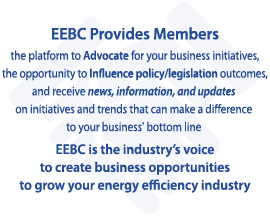 | BOARD OF DIRECTORSPatricia Rothwell, Board President	The Common Thread, LLCCarmen Best	Recurve Michael Bryant	Nuova Luce, LLCAndy Caler & Brooke Pike	Energy Outreach ColoradoRyan Kristoff	ICASTJim Meyers	Southwest Energy Efficiency Project Clayton Reed	Electric & Gas Industries AssociationPaul Scharfenberger	Colorado Clean Energy FundDoug White	Trane Technologies | ADVISORY BOARDCharlie Buck, Oracle Ian Doebber, Latent Engineering Andy Wildenberg, e3 Power | STAFFPatricia Rothwell	Executive Director Connie Neuber	Marketing & Membership Manager| LEGAL COUNSELMark Detsky, Dietze & Davis, P.C.K.C. Cunilio, Dietze & Davis, P.C.| EEBC MISSION EEBC is a 501 (c)(6) nonprofit statewide trade association that represents and advocates for businesses that provide energy efficiency, demand response, and beneficial electrification, products, and services in Colorado. EEBC supports energy efficiency policies and programs that create sustainable workforce, increase cost-effective energy, improve the environment and public health, uphold the standards for safety, quality, and professionalism in the energy efficiency industry. September 21, 2022CALL TO ACTION | HOW TO ORGANIZE YOUR REBATE PROPOSAL & SUGGESTIONSXCEL ENERGY 2023 DSM PLAN [Demand Side Management Rebate Plan]DEADLINE FOR EEBC MEMBERS & ACTION GROUPS PROPOSALS | October 3, 2022 NEXT STEPSStep 1 | Review Plan – 500+ page plan.  Short cut to your industry section below.  2023 Xcel Energy DSM & BE PLAN | 22A-0315EG_2023 DSM & BE Plan.pdfPast Plan: 2021-2022 Xcel Energy DSM Plan |  2021-2022Step 2 | INSTRUCTIONS TO REVIEW XCEL ENERGY's 2023 DSM PLAN  Below are the sections which may apply to your industry. Please review and send comments to Patricia@eebco.org.2023 Xcel Energy Rebate Table | Download HVAC Residential HVAC (pp 136-143)	Business HVAC (pp 40-44)LIGHTING Home Lighting (pp 122-124)	Business Lighting (pp 67-71)	LED Street Lighting pp 65-66EFFICIENCY Whole Home Efficiency (pp 147-149)	Business Custom Efficiency (pp 51-59)BUSINESS New Construction (pp 72-80)	Small Business Solutions (pp 85-88)MULTI-FAMILY (pp 129-132)INSULATION & AIR SEALING (pp 125-128)HOME ENERGY SQUAD (pp 118-121)ENERGY STAR HOMES (pp 105-113)Step 3| HOW TO ORGANIZE YOUR REBATE PROPOSAL | BUILD YOUR BUSINESS CASEThe goal of your proposal is to Build Your Business Case for your positions, modifications, comments, recommendations, and new program ideas that you would like EEBC and the legal team to intervene on your behalf.Xcel Energy will use these 6 sections of data to evaluate proposals against their TRC [Total Resource Cost]. It is critical members provide all these sections for a swift evaluation by Xcel Energy engineers. EEBC’s legal counsel will not prepare your proposal until it contains all the below parts. We will go back and forth with you until final edits are achieved and your proposal is ready to present to Xcel Energy.REVIEW YOUR INDUSTRY PROGRAM [XCEL ENERGY DSM PLANS LINKS BELOW]
Review your industry rebate program section(s) to see how the DSM Plan may affect your company and determine recommendation and suggestions for change.PROVIDE A DESCRIPTION 
One short paragraph description of new product rebate and/or existing process or program improvement for energy savings, etc.PROVIDE EXAMPLES
Provide examples of energy savings compared 'business-as-usual' for your product.  Include baselines like average annual costs of typical in marketplace. Average product and install costs. What is product’s average annual savings compare to existing alternatives?RECOMMENDED INCENTIVE/REBATE LEVEL(s)
Your recommended specific rebate amount. Critical to include:  What kind of rebate level would move the market?  By how much? Even if they are estimates.IDENTIFY WHICH EXISTING REBATE INCENTIVE  
Your suggestion falls under to contribute to increasing energy savings.VALIDATE YOUR BUSINESS CASE
Any results documentation, case studies, or existing situations on savings data you can provide and reference?  
Examples of programs, rebates, incentives (for this product/program) in other states, regions or programs?FOR GUIDANCE AND QUESTIONS 
About your level of interest in intervening and the content of your proposal contact
Patricia@eebco.org | 303-319-5623SUBMISSION SAMPLES from Members intervening in 2021-2022 DSM PLANAttachment A - Cellular Shade_HunterDouglas SubmissionAttachment B - Multi-Family SubmissionAttachment C1 - Builder Incentive - HERS – EnergyLogic SubmissionAttachment C2 - Builder Incentive - A la Carte - EnergyLogic SubmissionAttachment D1 - Thermal Storage Incentive - Trane SubmissionAttachment D2 - Thermal Storage_Data Analytics - Trane SubmissionAttachment E - Insulation Incentives - EnergySmart Colorado Submission (BHE) Step 4 | SUBMIT YOUR SUBMISSION to EEBC | DEADLINE IS OCTOBER 3, 2022
Submit your positions, modifications, comments, recommendations, and new program ideas that you would like EEBC to intervene on your behalf to Patricia@eebco.org | 303-319-5623EEBC_XCEL ENERGY DSM PLAN SUBMISSION TEMPLATESTEP 5 | EEBC MEMBER PENDING PROPOSALS [TO COME]